Автопогрузчики Дизельные с пневмошинами от 2,0 до 3,5 тонн (Китай)D20NXP/D25NXP/D30NXP/D33NXP/D35NXPD20NX/D25NX/D30NX/D33NX/D35NX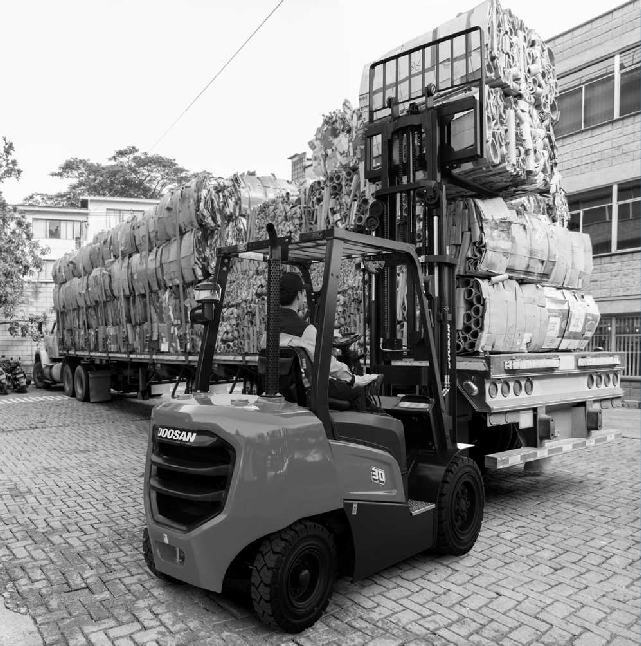 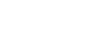 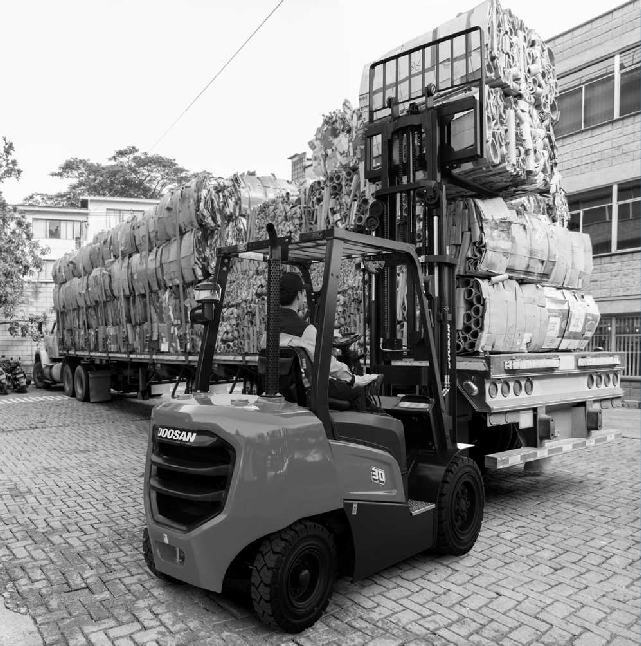 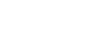 Заглядывая в завтрашний деньГрузоподъемность 2000 / 2500 / 3000 /3250 /3500 кг  Вилочные автопогрузчики дизельныеСПЕЦИФИКАЦИЯ МАЧТ И ОСТАТОЧНЫЕ ГРУЗОПОДЪЕМНОСТИ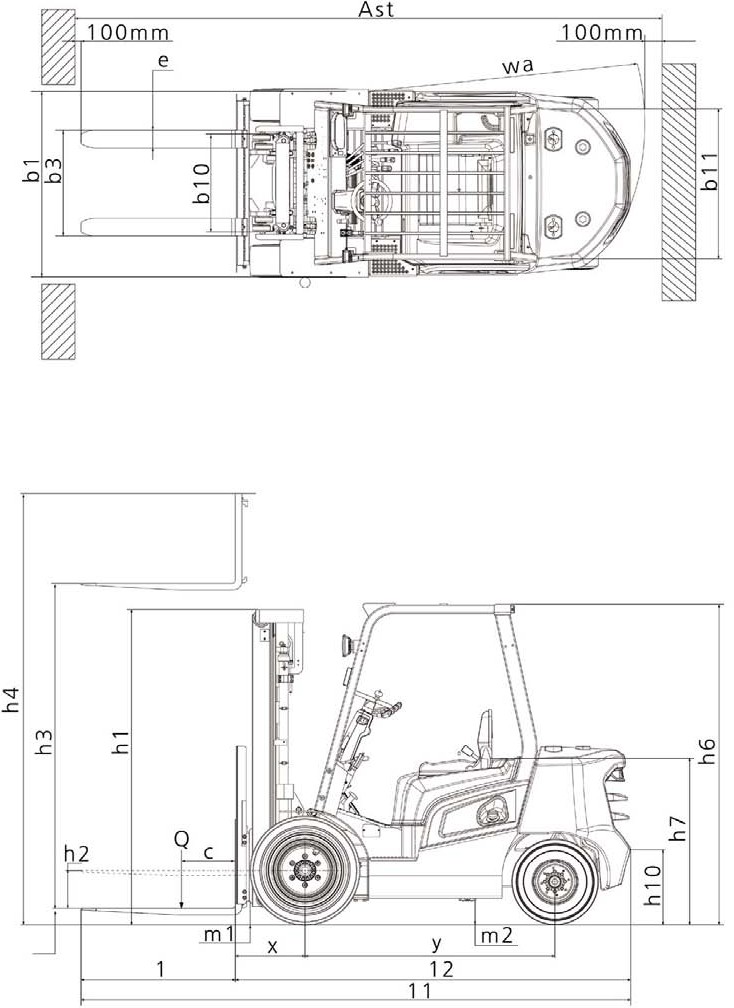 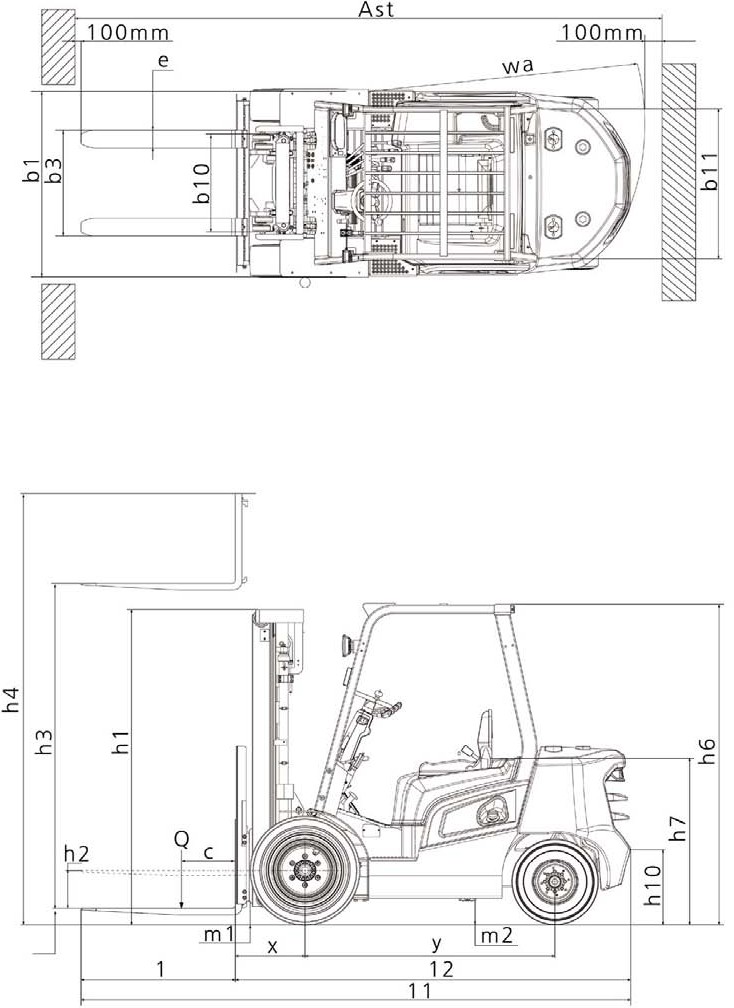 Характеристики1.1ПроизводительDoosanDoosanDoosanDoosanDoosanХарактеристики1.2Наименование моделиD20NXPD25NXPD30NXPD33NXPD35NXPХарактеристики1.3Тип привода: Дизель, Газ, БензинДизельДизельДизельДизельДизельХарактеристики1.4Оператор: Ручное, Сопровождение, Стоя, Сидя, Сбор заказовСидяСидяСидяСидяСидяХарактеристики1.5ГрузоподъёмностьQкг20002500300033003500Характеристики1.6Удаление центра тяжести грузаcмм500500500500500Характеристики1.8Постоянная момента грузаxмм477477482487487Характеристики1.9Колёсная базаyмм17001700170017001700Вес2.1Рабочий вескг36353920438545854685Вес2.2Нагрузка на оси, С грузом, Передняя/Задняякг4925/7105560/8606475/9106935/9507205/980Вес2.3Нагрузка на оси, Без груза, Передняя/Задняякг1705/19301720/22001785/26001720/28651650/3035Колёса3.1Шины: Пневмо (P), СЭ (SE), Литые (C)PPPPPКолёса3.2Размер шин, Передние28x9x15-1428x9x15-1428x9x15-1428x9x15-1428x9x15-14Колёса3.3Размер шин, Задние6.50x10-106.50x10-106.50x10-106.50x10-106.50x10-10Колёса3.5Количество колёс, Передние/Задние (х-ведущие)2x/22x/22x/22x/22x/2Колёса3.6Колея, Передняяb11мм10601060106010601060Колёса3.7Колея, Задняяb12мм980980980980980Размеры4.1Наклон мачты, Вперёд/Назадα/β°6/106/106/106/106/10Размеры4.2Высота опущенной мачтыh1мм20452045204520452045Размеры4.3Свободный ходh2мм150150150150150Размеры4.4Высота подъёма вилh3мм30003000300030003000Размеры4.5Высота выдвинутой мачтыh4мм42474247424742524252Размеры4.7Высота защитной крыши (Кабины)h6мм21602160216021602160Размеры4.8Высота сиденьяh7мм11851185118511851185Размеры4.19Габаритная длинаl1мм36103660371537803800Размеры4.20Длина до спинки вилl2мм25602610266527302750Размеры4.21Габаритная ширинаb1/b2мм12901290129012901290Размеры4.22Размеры вилs/e/lмм45x100x105045x100x105045x122x105050x125x105050x125x1050Размеры4.23Каретка по ISO 2328, Класс/Тип А,ВIIIIIIIIIIIIIРазмеры4.24Ширина кареткиb3мм10421042104210421042Размеры4.31Дорожный просвет, С грузом, Под мачтойm1мм132132132132132Размеры4.32Дорожный просвет, в центре базыm2мм135135135135135Размеры4.34.1Рабочий коридор с поддоном 1000 х 1200 мм, ПоперёкAstмм39353980410041354160Размеры4.34.2Рабочий коридор с поддоном 800 х 1200 мм, ВдольAstмм42104250430043504380Размеры4.35Радиус поворота внешнийWaмм22802330241524602480Размеры4.36Радиус поворота внутреннийb13мм735735735735735Рабочие характеристики5.1Скорость хода, c грузом/без грузакм/ч20/2120/2120/2120/2120/21Рабочие характеристики5.2Скорость подъёма, c грузом/без грузам/с580/600570/600560/600480/500460/480Рабочие характеристики5.3Скорость опускания, c грузом/без грузам/с485/560485/560485/560470/495470/495Рабочие характеристики5.5Тяга буксирования, c грузом/без груза (на скорости 1,6 км/ч)Н17,951/17,29617,758/17,22617,522/17,11217,400/17,06017,326/17,038Рабочие характеристики5.6Макс. тяга буксирования, c  грузом/без  грузаН21,085/20,06020,893/19,99020,655/19,87920,530/19,82020,461/19,803Рабочие характеристики5.7Преодоление наклона, c грузом/без груза (на скорости 1,6 км/ч)%34/5529,4/5024,5/4323/4122/39Рабочие характеристики5.8Макс. преодоление наклона, c грузом/без груза%41/6632/6028/5026/4725/45Рабочие характеристики5.10Рабочие тормозаГидрав.Гидрав.Гидрав.Гидрав.Гидрав.Двигатель7.1Производитель двигателя/ТипYANMAR 4TNE98YANMAR 4TNE98YANMAR 4TNE98YANMAR 4TNE98YANMAR 4TNE98Двигатель7.2Мощность двигателя по DIN ISO1585кВт43.743.743.743.743.7Двигатель7.3Номинальные оборотымин-123002300230023002300Двигатель7.3.1Вращающий моментН•м181*1600181*1600181*1600181*1600181*1600Двигатель7.4Число цилиндров/Объём-/см34/4/3.3194/4/3.3194/4/3.3194/4/3.3194/4/3.319Двигатель7.10Напряжение/Ёмкость батареиВ/Ач12/9012/9012/9012/9012/90Прочее10.1Рабочее давление для навесного оборудованиябар160160160160160Прочее10.2Поток масла для навесного оборудованиял/мин6565656565Прочее10.4Объём топливного бакал707070707010.7Уровень звукового давления на уши оператора по EN12053дБ8686868686Характеристики1.1ПроизводительDoosanDoosanDoosanDoosanDoosanХарактеристики1.2Наименование моделиD20NXD25NXD30NXD33NXD35NXХарактеристики1.3Тип привода: Дизель, Газ, БензинДизельДизельДизельДизельДизельХарактеристики1.4Оператор: Ручное, Сопровождение, Стоя, Сидя, Сбор заказовСидяСидяСидяСидяСидяХарактеристики1.5ГрузоподъёмностьQкг20002500300033003500Характеристики1.6Удаление центра тяжести грузаcмм500500500500500Характеристики1.8Постоянная момента грузаxмм467467472477477Характеристики1.9Колёсная базаyмм17001700170017001700Вес2.1Рабочий вескг36353920438545854685Вес2.2Нагрузка на оси, С грузом, Передняя/Задняякг4925/7105560/8606475/9106935/9507205/980Вес2.3Нагрузка на оси, Без груза, Передняя/Задняякг1705/19301720/22001785/26001720/28651650/3035Колёса3.1Шины: Пневмо (P), СЭ (SE), Литые (C)PPPPPКолёса3.2Размер шин, Передние28x9x15-1428x9x15-1428x9x15-1428x9x15-1428x9x15-14Колёса3.3Размер шин, Задние6.50x10-106.50x10-106.50x10-106.50x10-106.50x10-10Колёса3.5Количество колёс, Передние/Задние (х-ведущие)2x/22x/22x/22x/22x/2Колёса3.6Колея, Передняяb11мм10601060106010601060Колёса3.7Колея, Задняяb12мм980980980980980Размеры4.1Наклон мачты, Вперёд/Назадα/β°6/106/106/106/106/10Размеры4.2Высота опущенной мачтыh1мм20452045204520452045Размеры4.3Свободный ходh2мм150150150150150Размеры4.4Высота подъёма вилh3мм30003000300030003000Размеры4.5Высота выдвинутой мачтыh4мм42474247424742524252Размеры4.7Высота защитной крыши (Кабины)h6мм21602160216021602160Размеры4.8Высота сиденьяh7мм11851185118511851185Размеры4.19Габаритная длинаl1мм36103660371537803800Размеры4.20Длина до спинки вилl2мм25602610266527302750Размеры4.21Габаритная ширинаb1/b2мм12901290129012901290Размеры4.22Размеры вилs/e/lмм45x100x105045x100x105045x122x105050x125x105050x125x1050Размеры4.23Каретка по ISO 2328, Класс/Тип А,ВIIIIIIIIIIIIIРазмеры4.24Ширина кареткиb3мм10421042104210421042Размеры4.31Дорожный просвет, С грузом, Под мачтойm1мм132132132132132Размеры4.32Дорожный просвет, в центре базыm2мм135135135135135Размеры4.34.1Рабочий коридор с поддоном 1000 х 1200 мм, ПоперёкAstмм39353980410041354160Размеры4.34.2Рабочий коридор с поддоном 800 х 1200 мм, ВдольAstмм42104250430043504380Размеры4.35Радиус поворота внешнийWaмм22752325241024552475Размеры4.36Радиус поворота внутреннийb13мм735735735735735Рабочие характеристики5.1Скорость хода, c грузом/без грузакм/ч20/2120/2120/2120/2120/21Рабочие характеристики5.2Скорость подъёма, c грузом/без грузам/с560/600560/600560/600480/500460/480Рабочие характеристики5.3Скорость опускания, c грузом/без грузам/с485/560485/560485/560470/495470/495Рабочие характеристики5.5Тяга буксирования, c грузом/без груза (на скорости 1,6 км/ч)Н19.223/18.48219.030/18.41218.844/18.34718.721/18.29818.598/183225Рабочие характеристики5.6Макс. тяга буксирования, c  грузом/без  грузаН22.456/21.33922.264/21.26922.078/21.20521.954/21.15521.832/21.081Рабочие характеристики5.7Преодоление наклона, c грузом/без груза (на скорости 1,6 км/ч)%37/6031/5427/5026/4723/43Рабочие характеристики5.8Макс. преодоление наклона, c грузом/без груза%44/7437/6533/6030/5628/51Рабочие характеристики5.10Рабочие тормозаГидрав.Гидрав.Гидрав.Гидрав.Гидрав.Двигатель7.1Производитель двигателя/ТипWeichai WP3.2Weichai WP3.2Weichai WP3.2Weichai WP3.2Weichai WP3.2Двигатель7.2Мощность двигателя по DIN ISO1585кВт36.836.836.836.836.8Двигатель7.3Номинальные оборотымин-125002500250025002500Двигатель7.3.1Вращающий моментН•м200*1700200*1700200*1700200*1700200*1700Двигатель7.4Число цилиндров/Объём-/см34/4/3.2004/4/3.2004/4/3.2004/4/3.2004/4/3.200Двигатель7.10Напряжение/Ёмкость батареиВ/Ач12/6512/6512/6512/6512/65Прочее10.1Рабочее давление для навесного оборудованиябар160160160160160Прочее10.2Поток масла для навесного оборудованиял/мин6565656565Прочее10.4Объём топливного бакал707070707010.7Уровень звукового давления на уши оператора по EN12053дБ8686868686МодельТип мачтыВысота подъема вилВысота опущенной мачтыВысота выдвинутой мачтыСвободный ходОстаточные грузоподъемностиОстаточные грузоподъемностиОстаточные грузоподъемностиОстаточные грузоподъемностиОстаточные грузоподъемностиОстаточные грузоподъемностиМодельТип мачтыВысота подъема вилВысота опущенной мачтыВысота выдвинутой мачтыСвободный ходУгол наклона мачтыУгол наклона мачтыУгол наклона мачтыУгол наклона мачтыОстаточная грузоподъемность Остаточная грузоподъемность МодельТип мачтыВысота подъема вилВысота опущенной мачтыс ЗРГС ЗРГОдинарные пневмоОдинарные пневмоСдвоенные пневмоСдвоенные пневмоОдинар. пневмоСдвоен. пневмоМодельТип мачтыВысота подъема вилВысота опущенной мачтыс ЗРГС ЗРГОдинарные пневмоОдинарные пневмоСдвоенные пневмоСдвоенные пневмоОдинар. пневмоСдвоен. пневмоМодельТип мачтыВысота подъема вилВысота опущенной мачтыс ЗРГС ЗРГВпередНазадВпередНазадЦТ 500 ммЦТ 500 ммМодельТип мачтыммммммммградградградград кгкгD20NX / D20NXPSTD30002,0454,24715061061020002000D20NX / D20NXPSTD33002,1954,54715061061020002000D20NX / D20NXPSTD35002,2954,74715061061020002000D20NX / D20NXPSTD40002,5955,347150666620002000D20NX / D20NXPSTD45002,8455,847150666620002000D20NX / D20NXPSTD50003,0956,347150666620002000D20NX / D20NXPFF32102,1554,47495061061020002000D20NX / D20NXPFFT42702,0055,554800666620002000D20NX / D20NXPFFT47102,1455,974940666619502000D20NX / D20NXPFFT55402,4956,7991290666618001870D20NX / D20NXPFFT59902,6457,2491440666613001800D25NX / D25NXPSTD30002,0454,24715061061025002500D25NX / D25NXPSTD33002,1954,54715061061025002500D25NX / D25NXPSTD35002,2954,74715061061025002500D25NX / D25NXPSTD40002,5955,347150666625002500D25NX / D25NXPSTD45002,8455,847150666625002500D25NX / D25NXPSTD50003,0956,347150666625002500D25NX / D25NXPFF32102,1554,47495061061025002500D25NX / D25NXPFFT42702,0055,554800666624002450D25NX / D25NXPFFT47102,1455,974940666623002350D25NX / D25NXPFFT55402,4956,7991290646419002200D25NX / D25NXPFFT59902,6457,2491440646414002100D30NX / D30NXPSTD30002,0454,24715061061030003000D30NX / D30NXPSTD33002,1954,54715061061030003000D30NX / D30NXPSTD35002,2954,74715061061030003000D30NX / D30NXPSTD40002,5955,347150666630003000D30NX / D30NXPSTD45002,8455,847150646429503000D30NX / D30NXPSTD50003,0956,347150646428002800D30NX / D30NXPFF32102,1554,47495061061030003000D30NX / D30NXPFFT42702,0055,554800666628002900D30NX / D30NXPFFT47102,1455,974940646426502800D30NX / D30NXPFFT55402,4956,7991290646420002600D30NX / D30NXPFFT59902,6457,2491440646415002450D33NX / D33NXPSTD30002,0454,25215061061033003300D33NX / D33NXPSTD33002,1954,55215061061033003300D33NX / D33NXPSTD35002,2954,75215061061033003300D33NX / D33NXPSTD40002,5955,352150666633003300D33NX / D33NXPSTD45002,8455,852150646432203220D33NX / D33NXPSTD50003,0956,352150646429003050D33NX / D33NXPFF32102,1554,47995061061033003300D33NX / D33NXPFFT42702,0055,559800666630503050D33NX / D33NXPFFT47102,1455,979940646429002950D33NX / D33NXPFFT55402,4956,8041290646421002750D33NX / D33NXPFFT59902,6457,2541440646416002600D35NX / D35NXPSTD30002,0454,25215061061035003500D35NX / D35NXPSTD33002,1954,55215061061035003500D35NX / D35NXPSTD35002,2954,75215061061035003500D35NX / D35NXPSTD40002,5955,352150666635003500D35NX / D35NXPSTD45002,8455,852150646433603350D35NX / D35NXPSTD50003,0956,352150646430003200D35NX / D35NXPFF32102,1554,47995061061035003500D35NX / D35NXPFFT42702,0055,559800666632103200D35NX / D35NXPFFT47102,1455,979940646431003100D35NX / D35NXPFFT55402,4956,8041290646422002880D35NX / D35NXPFFT59902,6457,2541440646417002750